Умовні позначки : В- виконує, У- бере участь, П- погоджує, З- затверджує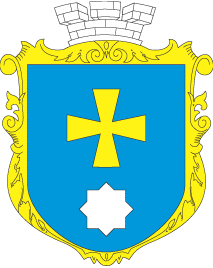 МИРГОРОДСЬКА МІСЬКА РАДАВИКОНАВЧИЙ КОМІТЕТМИРГОРОДСЬКА МІСЬКА РАДАВИКОНАВЧИЙ КОМІТЕТТехнологічна карткаВидача акту обстеження матеріально-побутових умов проживання дитиниТК 7/1№ з/пЕтапи надання адміністративної послуги Відповідальна посадова особа і виконавчий органДія Термін виконання, (днів) 123451.Прийом і перевірка відповідності пакета документів зазначених в заяві, реєстрація заяви, повідомлення суб’єкта звернення про орієнтовний термін виконанняАдміністраторЦНАПВПротягом 1-ого дня2.Передача заяви та пакета документів службі у справах дітей Миргородської міської радиАдміністраторЦНАПВПротягом 1-ого дня3.Розгляд документів, поданих одержувачем адміністративної послугиСлужба у справах дітей Миргородської міської радиВПротягом 1-2-ого дня4.Проведення обстеження матеріально-побутових умов проживання дітейСлужба у справах дітей Миргородської міської радиВПротягом 10-и днів5.Передача акта у ЦНАПспеціаліст служби у справах дітей Миргородської міської радиВПротягом 10-и днів6.Видача акту обстеження матеріально-побутових умов проживання дитиниадміністратор ЦНАПВПротягом 10 днівЗагальна кількість днів надання послуги - 10Загальна кількість днів надання послуги - 10Загальна кількість днів надання послуги - 10Загальна кількість днів надання послуги - 10Загальна кількість днів надання послуги - 10  Загальна кількість днів передбачена законодавством - 10  Загальна кількість днів передбачена законодавством - 10  Загальна кількість днів передбачена законодавством - 10  Загальна кількість днів передбачена законодавством - 10  Загальна кількість днів передбачена законодавством - 10